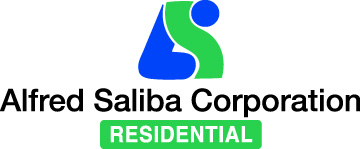 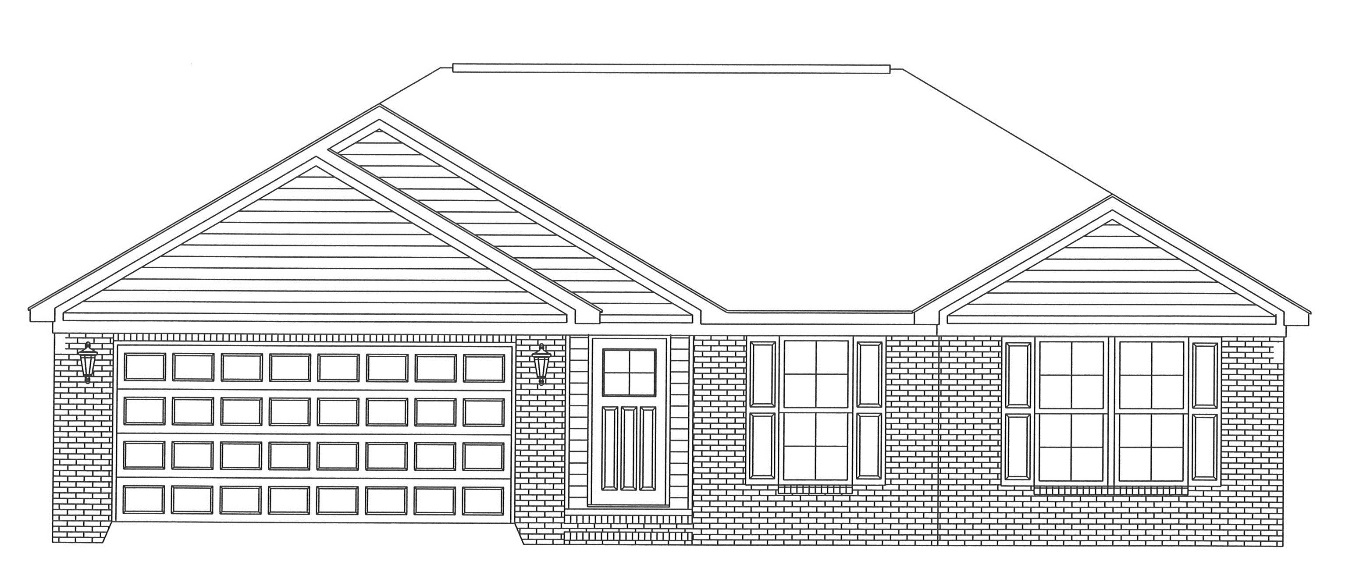 112 Sugarberry Road$173,500Pine Lake Subdivision 1,707 Square Feet3 Bedrooms / 2 BathsPine Lake is a GREAT neighborhood for your family that provides affordable homes. This neighborhood features all brick homes and a neighborhood lake that your family will enjoy. 112 Sugarberry will prove the value of Pine Lake. This home features:  Low Maintenance Brick ExteriorOpen, Split Floor PlanWalk-in Storage Closet off EntrySizable Laundry Stainless Steel AppliancesKitchen Island and PantryRear Covered PatioPrivate Master Suite featuring His and Her Sinks with Linen Cabinet, Compartmented Water Closet and Spacious Walk-In Closet*Square footage is approximate.  Plans, features and price are all subject to change. *112 Sugarberry Road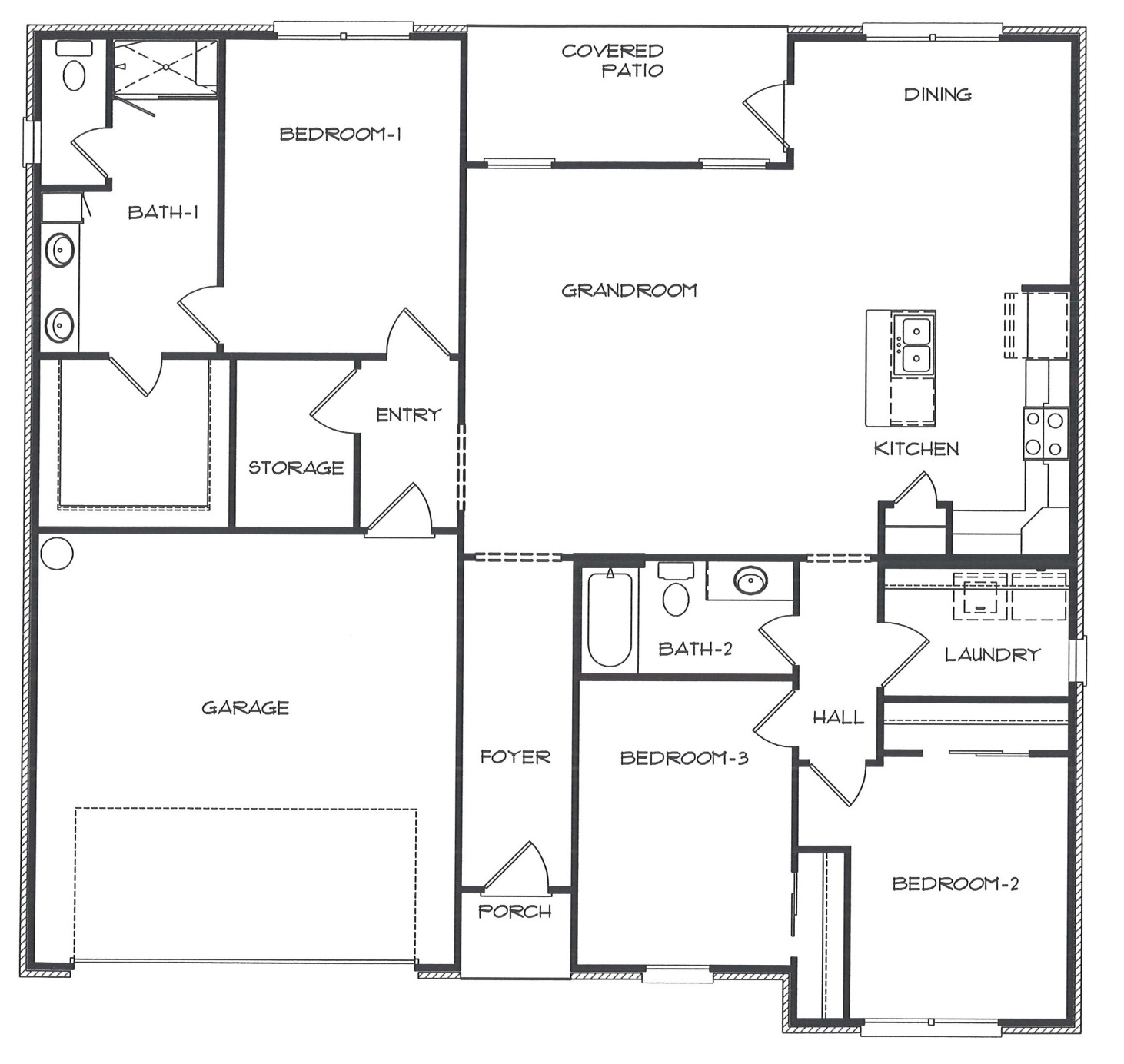 Over 60 years ago, Alfred Saliba Corporation (ASC) started as a family home building business. Today, our family has grown into a corporation, but we still hold fast to the basic principles Alfred Saliba held so dearly. We believe in service to the community, great service to our customers and excellence in everything we do. Because of these principles, our corporation has an outstanding reputation throughout the Wiregrass. ASC has a team of employees working to make your home buying experience one of the best.